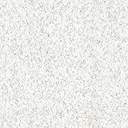 الموضوع: دراسة وثائق: الإجابة عن الأسئلة دون تحرير مسترسلالوثيقة 1: نشأة الرسمالية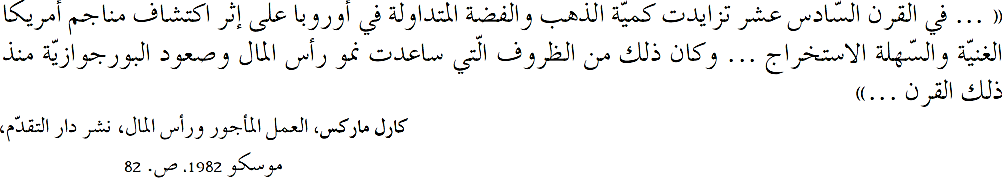 الوثيقة 2: مبادئ الرأسمالية الصناعية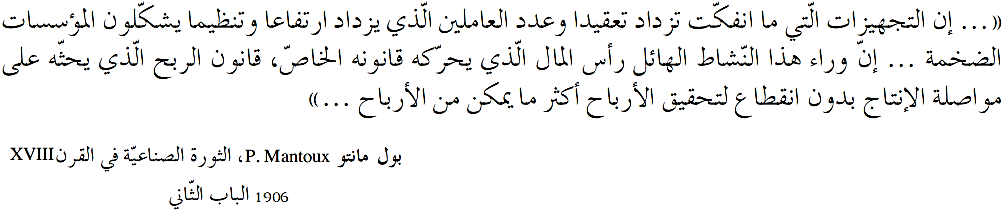 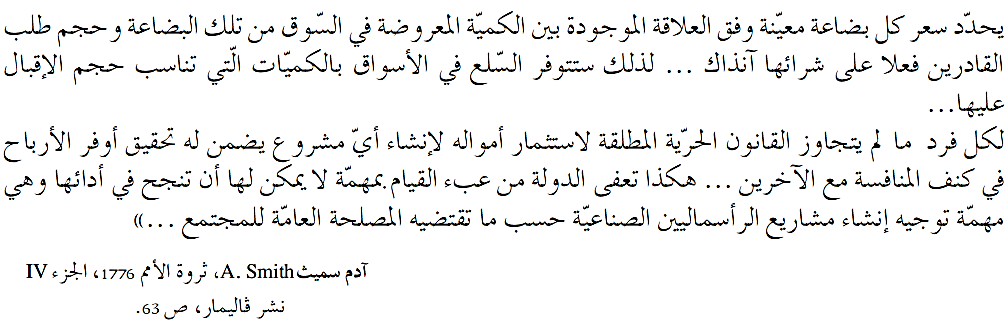 اجب عن الأسئلة التالية دون تحرير مسترسل:حدد نوعية الوثائق. (02)وضّح ظروف نشأة الرسمالية. (04)اشرح المبادئ التي قامت عليها الرأسمالية الصناعية. (08)المنهجية: 4 نقاط، اللغة: 2، عملا موفقا للجميعالموضوع: دراسة وثائق: الإجابة عن الأسئلة دون تحرير مسترسلالوثيقة 1: نشأة الرسماليةالوثيقة 2: مبادئ الرأسمالية الصناعيةاجب عن الأسئلة التالية دون تحرير مسترسل:حدد نوعية الوثائق. (02)وضّح ظروف نشأة الرسمالية. (04)اشرح المبادئ التي قامت عليها الرأسمالية الصناعية. (08)المنهجية: 4 نقاط، اللغة: 2، عملا موفقا للجميعالموضوع: دراسة وثائق: الإجابة عن الأسئلة دون تحرير مسترسلالوثيقة 1: المصنع رمز الثورة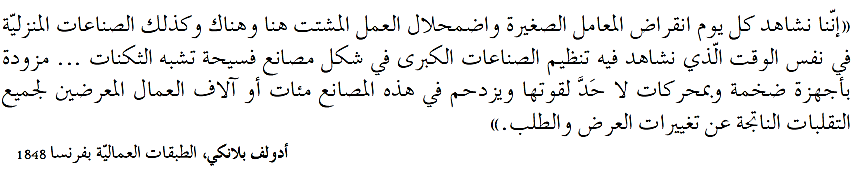 الوثيقة 2: الشركات خفية الاسم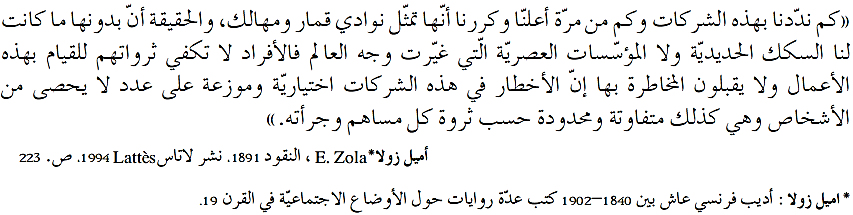 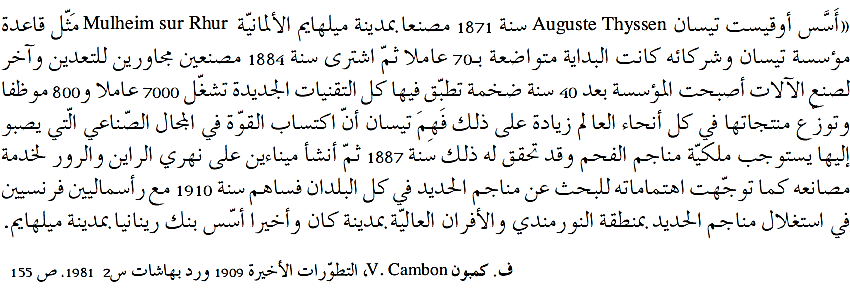  اجب عن الأسئلة التالية دون تحرير مسترسل:حدد الخصائص المميزة للاطار الجديد للإنتاج الصناعي.(04)بيّن أهمية الشركات خفية الاسم. (03)حدد نوعية التكتل الذي شهدته مؤسسة تيسان و شركائه. (03)عدد هياكل النظام الرأسمالي الصناعي التي تضمنتها الوثائق. (04)الموضوع: دراسة وثائق: الإجابة عن الأسئلة دون تحرير مسترسلالوثيقة 1: المصنع رمز الثورةالوثيقة 2: الشركات خفية الاسم اجب عن الأسئلة التالية دون تحرير مسترسل:حدد الخصائص المميزة للاطار الجديد للإنتاج الصناعي.(04)بيّن أهمية الشركات خفية الاسم. (03)حدد نوعية التكتل الذي شهدته مؤسسة تيسان و شركائه. (03)عدد هياكل النظام الرأسمالي الصناعي التي تضمنتها الوثائق. (04)معهد فرحات حشّاد بنزرتالسنة الدراسية 2019/2020الأستاذ بالحسن الجباليفرض تأليفي رقم 1في مادة التاريخالمستوى: 3 علوم 1التوقيت: ساعة